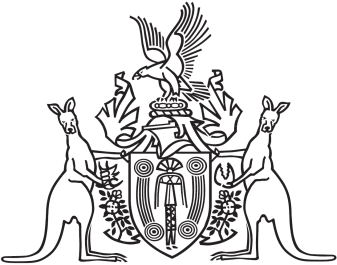 Northern Territory of AustraliaGovernment GazetteISSN-0157-833XNo. S78	6 November 2017Interpretation ActNotice of Making of AdministrativeArrangements OrderNotice is given of the making of an Administrative Arrangements Order on 
6 November 2017, for section 35 of the Interpretation Act, to take effect from 6 November 2017.An electronic version of the Administrative Arrangements Order will be made available on the Current Northern Territory Legislation database at:https://legislation.nt.gov.au/Copies of the Order may also be obtained from the Cabinet Office in the Department of the Chief Minister by telephoning 8999 6949.